_______ИНН 0237000886                      ОГРН 1020201686097                    КПП 023701001_____К А Р А Р                                                                          ПОСТАНОВЛЕНИЕ    17 январь 2021 йыл                          № 3-1                           17 января 2021 года   Об утверждении плана мероприятий по профилактике терроризма и экстремизма на территории сельского поселения Урьядинский сельсовет муниципального района Мишкинский район Республики Башкортостан на 2022-2023 годы        В целях реализации вопросов местного значения в профилактике терроризма и экстремизма, а также минимизации и (или) ликвидации    последствий проявления терроризма и экстремизма в    границах    сельского   поселения Урьядинский сельсовет муниципального района Мишкинский район Республики Башкортостан п о с т а н о в л я ю:     1. Утвердить   план     мероприятий    по    профилактике терроризма и экстремизма на территории сельского поселения   Урьядинскийсельсовет на 2022-2023 годы (приложение №1)     2.Утвердить состав комиссии по профилактике терроризма и экстремизма на территории сельского поселения (Приложение 2).     3. Обнародовать     настоящее   постановление   на информационном стенде администрации по адресу: д. Урьяды,ул.Фатхинурова,22 и на официальном сайте администрации Мишкинского района Республики Башкортостан   mishkan.ru в разделе «Поселения»    4.Контроль за исполнением настоящего постановления оставляю за собой.Глава сельского поселения :                                  Р.Т.Загитов                                                                                                                       Приложение 1                                                                                                               к постановлению главы сельского                                                                                                              поселения Урьядинский                                                                                                         сельсовет от 17 января 2022 года № 3 /1                                                              Состав комиссии по профилактикетерроризма и экстремизма на территории сельского поселенияУрьядинский сельсовет муниципального района Мишкинскийрайон Республики Башкортостан- Тычинкин А.Е, староста д. Баш-Байбаково;- Гаерфанов Ф.Т., староста д. Урьяды;- Вильданов Р.Х, староста д. Сабаево;- Бикбулатов Р.Х, староста с.Янагушево.                                                                                                                                              Приложение 2                                                                                                                               к постановлению главы сельского поселения  Урьядинский сельсовет                                                                                                                         от 17 января 2022 года № 3/1  ПЛАНмероприятий по профилактике терроризма и экстремизма на территории сельского поселения Урьядинский сельсовет на 2022-2023 годы  Управляющий делами:                                         Чураева С.В.БАШКОРТОСТАН РЕСПУБЛИКАЫМИШКӘ РАЙОНЫМУНИЦИПАЛЬ РАЙОНЫНЫҢУРЪЯЗЫАУЛЫ СОВЕТЫАУЫЛ БИЛӘМӘҺЕХӘКИМИӘТЕ452332, Уръязы ауылы, ФӘтхинур урамы, 22Тел.: 8(34749)2-66-31, факс: 2-66-31,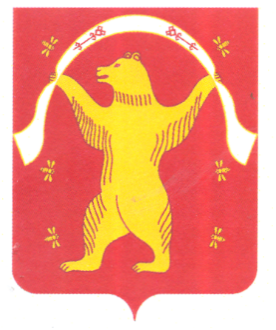 АДМИНИСТРАЦИЯСЕЛЬСКОГО ПОСЕЛЕНИЯУРЬЯДИНСКИЙСЕЛЬСОВЕТМУНИЦИПАЛЬНОГО РАЙОНАМИШКИНСКИЙ РАЙОНРЕСПУБЛИКИ БАШКОРТОСТАН452332, д.Урьяды, ул. Фатхинурова, 22Тел.: 8(34749)2-66-31, факс: 2-66-31,Председатель комиссии- Загитов Раик Тимерханович, глава     сельского поселенияЗаместитель председателя- Чураева Светлана Вилевна, управляющий делами сельского поселенияСекретарь комиссии-   специалист   сельского поселенияЧлены комиссии- Загитова Рита Фанилевна, филиала  МБОУ СОШ  с. Камеево ООШ им Г.Загитова с.Янагушево  (по согласованию) - Загитова Флюра Камилевна - методист СК с. Янагушево (по согласованию)- Мустафина Гульнара Зямилевна – заведующая библиотекой д. Урьяды (по согласованию)  - Галинурова Зиля Табрисовна – фельдшер ФАП д. Урьяды (по согласованию)№ п/пНаименование мероприятийОтветственные исполнителиСроки исполненияОтметка об исполнении123451Организовать работу по совершенствованию антитеррористической защищенности жилого фондаГлава сельского поселения2022-2023 г.г.2Осуществление комплекса мер, направленных на усиление безопасности:-  мест массового пребывания людей, в т.ч. техническое укрепление чердаков, подвалов,- водозаборных скважин и иных объектов жизнеобеспечения;- учебных   заведений, учреждений здравоохранения, мест постоянного проживания и длительного пребывания людейАдминистрация СП, члены комиссии,Заведующие учреждениями (по согласованию)Постоянно3Проводить комплексные обследования учреждений и прилегающих к ним территорий в целях проверки их антитеррористической защищенности и противопожарной безопасностиАдминистрация СП, службы пожарной охраны, старосты СПМай 2022 – 2023 г. г.4Организовать регулярные проверки бесхозных зданий, жилых домов, пустующих и арендуемых помещений на предмет установления незаконно находящихся на территории сельского поселения лицАдминистрация СП, участковый инспектор полиции2022-2023 г.г, постоянно5Проведение совещаний с заведующими учебных заведений по вопросам антитеррористической защитыАдминистрация СП2022- 2023 г.г. регулярно6Организовать постоянное информирование населения СП о мерах, принимаемых по противодействию терроризму и экстремизмуАдминистрация СП, члены комиссии2022-2023г.г. регулярно7Организовать проведение пропагандистской работы в учреждениях образования, культуры с целью разъяснения сущности терроризма и экстремизма, его истоков и последствий заведующие учреждениями (по согласованию)2022-2023 г.г.ежемесячно8Уточнение перечня заброшенных домов, расположенных на территории СП. Своевременно информировать правоохранительных органов о фактах нахождения (проживания) на указанных объектах подозрительных лиц, предметов и вещей.Администрация СП, члены комиссииРегулярно 2022- 2023 г.г.9 Выявлять лиц, сдающих жилые помещения в поднаем, и фактов проживания в жилых помещениях граждан без регистрации. Своевременно информировать ОВДУчастковый уполномоченный полиции, Администрация СППостоянно2022 – 2023г г.10Пресечение фактов незаконного использования иностранной рабочей силы; своевременное информирование УФМС о рабочих, выходцев из среднеазиатского и северокавказского регионовАдминистрация СПУчастковый уполномоченный полиции,Постоянно2022-2023 г.г..11Осуществлять профилактическую работу по предупреждению террористической угрозы и экстремистских проявлений, нарушений законодательства в сфере миграции, правонарушений, совершенных иностранными гражданами и лицами без гражданстваГлава СП,члены комиссииПостоянно2022-2023 г.г.12Своевременно вносить изменения в паспорт безопасности территории сельского поселения Урьядинский сельсоветАдминистрация СППостоянно2021-  2022 г.г.13Привлечение депутатов, старост населенных пунктов к проведению мероприятий по предупреждению правонарушенийАдминистрация СП Регулярно2022-2023 г.г.14Организация профилактической работы по правилам поведения при возникновении чрезвычайных ситуаций в школе при проведении массовых мероприятий. Участковый уполномоченный полиции, директора школ (по согласованию)Ежеквартально15Принять меры по укреплению материально-технической базы учреждений, в т.ч. освещение и ограждение, наличие противопожарного инвентаря.Руководители учреждений (по согласованию)2022-2023 г.г.16Уточнение состава комиссии при администрации сельского поселенияГлава СПЕжегодно17Организовать проверку подсобных помещений, чердаков, наличие замков в учрежденияхРуководители учреждений (по согласованию)Постоянно2022 –2023 г.г.18Проведение профилактической работы с населением при подворных обходах, на собраниях по месту жительстваАдминистрация СП,Ежегодно, апрель-май19Подготовить наглядный материал в сельской библиотеке по профилактике терроризма и экстремизмаЗаведующие СБ (по согласованию)Июль ежегодно20Организация досуга несовершеннолетних граждан поселения, направленной на повышение их культурного уровня и воспитание патриотических чувств к своему многонациональному ОтечествуАдминистрация СП, Зав.клубами и школами (по согласованию)2022-2023 г.г.21Распространение памяток по профилактике терроризма и экстремизмаУправляющий делами2022-2023 г.г. ежеквартально22Мониторинг информационно-телекоммуникационной сети Интернет на предмет выявления фактов распространения информации, содержащей призывы к массовым беспорядкам, осуществлению экстремистской деятельности 